Проект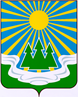 МУНИЦИПАЛЬНОЕ ОБРАЗОВАНИЕ «СВЕТОГОРСКОЕ ГОРОДСКОЕ ПОСЕЛЕНИЕ”ВЫБОРГСКОГО РАЙОНА ЛЕНИНГРАДСКОЙ ОБЛАСТИСОВЕТ ДЕПУТАТОВ третьего созыва РЕШЕНИЕот  20 ноября 2019г.			№  О создании постоянных комиссийсовета депутатов муниципального образования «Светогорское городское поселение» Выборгского района Ленинградской области и утверждении их персонального состава. В соответствии со статьей 43 Федерального закона от 6 октября 2003 года № 131-ФЗ «Об общих принципах организации местного самоуправления в Российской Федерации», статьями 23, 25 устава муниципального образования «Светогорское городское поселение» Выборгского района Ленинградской области, совет депутатовРЕШИЛ:1. Создать из числа депутатов совета депутатов муниципального образования «Светогорское городское поселение» Выборгского района Ленинградской области постоянные депутатские комиссии:- по экономике, бюджету, контролю за использованием муниципальной собственности;- по строительству, жилищно-коммунальному хозяйству, транспорту;- по социальной политике, культуре, массовому спорту и молодежной политике.2. Утвердить персональный состав  постоянной депутатской комиссии по экономике, бюджету, контролю за использованием муниципальной собственности:___________________________________________________.3. Утвердить персональный состав  постоянной депутатской комиссии по строительству, жилищно-коммунальному хозяйству, транспорту:___________________________________________________.4. Утвердить персональный состав  постоянной депутатской комиссии по социальной политике, культуре, массовому спорту и молодежной политике:_________________________________________________.5.Решение вступает в силу со дня его принятия.4. Решение опубликовать в газете «Вуокса».Глава муниципального образования					«Светогорское городское поселение»                         И.В. ИвановаРассылка: дело, администрация, прокуратура, газета «Вуокса»